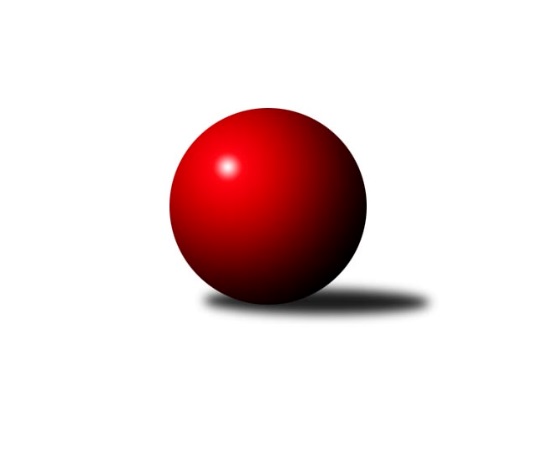 Č.20Ročník 2018/2019	1.3.2019Nejlepšího výkonu v tomto kole: 2543 dosáhlo družstvo: SK Brno Žabovřesky Jihomoravský KP1 sever 2018/2019Výsledky 20. kolaSouhrnný přehled výsledků:KK Mor.Slávia Brno D	- KK Brno Židenice 	3:5	2469:2490	5.0:7.0	27.2.KK Velen Boskovice 	- KS Devítka Brno	6:2	2393:2337	9.0:3.0	1.3.SK Brno Žabovřesky 	- SKP Kometa Brno 	7:1	2543:1695	7.5:4.5	1.3.Tabulka družstev:	1.	TJ Sokol Brno IV	18	15	0	3	97.0 : 47.0 	129.0 : 87.0 	 2606	30	2.	KK Mor.Slávia Brno C	18	12	1	5	86.5 : 57.5 	127.0 : 89.0 	 2550	25	3.	KK Blansko B	18	12	0	6	92.0 : 52.0 	136.0 : 80.0 	 2589	24	4.	KK Slovan Rosice C	18	11	1	6	83.5 : 60.5 	114.5 : 101.5 	 2576	23	5.	SK Brno Žabovřesky	20	10	2	8	88.0 : 72.0 	123.5 : 116.5 	 2569	22	6.	KK Velen Boskovice	20	9	1	10	80.0 : 80.0 	119.5 : 120.5 	 2514	19	7.	KK Brno Židenice	20	8	1	11	66.5 : 93.5 	105.0 : 135.0 	 2470	17	8.	KS Devítka Brno	20	7	0	13	66.5 : 93.5 	102.0 : 138.0 	 2529	14	9.	KK Mor.Slávia Brno D	20	5	1	14	57.0 : 103.0 	97.0 : 143.0 	 2467	11	10.	SKP Kometa Brno	20	3	1	16	51.0 : 109.0 	98.5 : 141.5 	 2443	7Podrobné výsledky kola:	 KK Mor.Slávia Brno D	2469	3:5	2490	KK Brno Židenice 	Štěpán Večerka	 	 222 	 236 		458 	 2:0 	 396 	 	220 	 176		Věra Matevová	Zdeněk Ondráček	 	 247 	 197 		444 	 1:1 	 443 	 	224 	 219		Soňa Lahodová	Tereza Nová	 	 176 	 179 		355 	 0:2 	 397 	 	181 	 216		Petr Hepnárek	Radka Šindelářová	 	 186 	 217 		403 	 1:1 	 405 	 	209 	 196		Renata Svobodová	Jan Bernatík	 	 203 	 204 		407 	 1:1 	 402 	 	191 	 211		Ladislav Majer	Petr Lang	 	 210 	 192 		402 	 0:2 	 447 	 	226 	 221		Petr Wollerrozhodčí: vedoucí družstevNejlepší výkon utkání: 458 - Štěpán Večerka	 KK Velen Boskovice 	2393	6:2	2337	KS Devítka Brno	Antonín Pitner	 	 195 	 231 		426 	 2:0 	 368 	 	181 	 187		Jiří Martínek	Ivo Mareček *1	 	 161 	 178 		339 	 0:2 	 406 	 	203 	 203		Petr Juránek	František Ševčík	 	 197 	 205 		402 	 2:0 	 360 	 	159 	 201		Stanislav Barva	Jana Fialová	 	 185 	 205 		390 	 1:1 	 411 	 	207 	 204		Jaroslav Sláma	Petr Papoušek	 	 198 	 205 		403 	 2:0 	 386 	 	195 	 191		Vítězslav Kopal	Petr Ševčík	 	 213 	 220 		433 	 2:0 	 406 	 	197 	 209		Oldřich Kopalrozhodčí: Pavel Ševčíkstřídání: *1 od 59. hodu Ladislav MinxNejlepší výkon utkání: 433 - Petr Ševčík	 SK Brno Žabovřesky 	2543	7:1	1695	SKP Kometa Brno 	Zdeněk Kouřil	 	 225 	 204 		429 	 1:1 	 382 	 	176 	 206		Tomáš Rozsypal	Oldřich Šikula	 	 214 	 204 		418 	 0:2 	 463 	 	222 	 241		František Kramář	Richard Coufal	 	 199 	 214 		413 	 1.5:0.5 	 393 	 	179 	 214		Miroslav Vítek	Petr Kouřil	 	 209 	 219 		428 	 1:1 	 417 	 	210 	 207		Jiří Kraus	Vladimír Vondráček	 	 205 	 219 		424 	 2:0 	 40 	 	40 	 0		Jiří Kisling *1	Milan Hepnárek	 	 220 	 211 		431 	 2:0 	 0 	 	0 	 0		rozhodčí: Kouřil Zdeněkstřídání: *1 po 6. hodu nikdo nevystřídalNejlepší výkon utkání: 463 - František KramářPořadí jednotlivců:	jméno hráče	družstvo	celkem	plné	dorážka	chyby	poměr kuž.	Maximum	1.	Richard Coufal 	SK Brno Žabovřesky 	456.42	308.2	148.2	3.5	8/8	(492)	2.	Roman Janderka 	SKP Kometa Brno 	452.85	311.4	141.4	4.4	6/7	(474)	3.	Lukáš Chadim 	TJ Sokol Brno IV	452.69	300.0	152.7	3.1	8/8	(492)	4.	Kamil Ondroušek 	KK Slovan Rosice C	448.40	306.1	142.3	4.5	8/8	(479)	5.	Marek Rozsíval 	TJ Sokol Brno IV	446.65	298.3	148.4	4.4	8/8	(486)	6.	Jiří Kraus 	SKP Kometa Brno 	445.76	309.4	136.3	7.4	7/7	(494)	7.	Oldřich Šikula 	SK Brno Žabovřesky 	445.63	306.1	139.6	3.6	8/8	(471)	8.	Miroslav Vyhlídal 	KK Mor.Slávia Brno C	444.77	303.4	141.4	3.9	6/8	(463)	9.	Jiří Černohlávek 	KS Devítka Brno	442.23	302.5	139.8	5.7	6/8	(496)	10.	Ladislav Novotný 	KK Blansko B	440.82	299.6	141.3	4.2	7/8	(473)	11.	Soňa Lahodová 	KK Brno Židenice 	439.82	297.2	142.6	3.9	6/8	(521)	12.	Oldřich Kopal 	KS Devítka Brno	438.43	302.9	135.5	5.3	8/8	(489)	13.	Jiří Zapletal 	KK Blansko B	437.97	294.1	143.8	6.8	8/8	(480)	14.	Miroslav Flek 	KK Blansko B	437.05	293.7	143.3	4.8	7/8	(491)	15.	Miroslav Vítek 	TJ Sokol Brno IV	436.76	297.7	139.1	5.9	8/8	(483)	16.	Josef Kotlán 	KK Blansko B	436.02	300.1	135.9	5.2	8/8	(486)	17.	Štěpán Večerka 	KK Mor.Slávia Brno D	433.47	290.8	142.7	4.7	6/8	(476)	18.	Petr Mecerod 	KK Slovan Rosice C	433.44	300.1	133.4	7.4	8/8	(483)	19.	Martin Honc 	KK Blansko B	432.75	298.3	134.4	5.7	6/8	(474)	20.	Petr Fiala 	KK Velen Boskovice 	432.40	296.0	136.4	5.7	7/8	(472)	21.	David Pospíšil 	KK Mor.Slávia Brno C	431.61	296.4	135.2	4.6	8/8	(484)	22.	Milan Hepnárek 	SK Brno Žabovřesky 	430.96	293.9	137.0	6.1	6/8	(464)	23.	Martin Pokorný 	TJ Sokol Brno IV	428.52	303.0	125.5	6.1	7/8	(488)	24.	Jan Polák 	KK Mor.Slávia Brno C	428.24	305.7	122.5	8.0	8/8	(463)	25.	Antonín Pitner 	KK Velen Boskovice 	426.48	295.0	131.5	5.0	7/8	(451)	26.	Vítězslav Kopal 	KS Devítka Brno	426.26	296.3	130.0	7.8	7/8	(454)	27.	Radoslav Rozsíval 	TJ Sokol Brno IV	426.04	294.1	131.9	5.7	8/8	(448)	28.	Pavel Mecerod 	KK Slovan Rosice C	425.68	299.9	125.8	6.3	6/8	(455)	29.	Josef Tesař 	KK Slovan Rosice C	425.10	287.6	137.5	6.7	8/8	(476)	30.	Petr Woller 	KK Brno Židenice 	424.94	296.3	128.7	6.4	6/8	(501)	31.	Zdeněk Žižlavský 	KK Mor.Slávia Brno C	423.84	298.0	125.8	9.1	7/8	(437)	32.	Ivo Hort 	KS Devítka Brno	423.01	299.3	123.7	7.6	8/8	(481)	33.	Zdeněk Kouřil 	SK Brno Žabovřesky 	420.97	286.3	134.7	5.0	8/8	(458)	34.	Petr Juránek 	KS Devítka Brno	420.83	300.7	120.2	9.5	6/8	(445)	35.	František Ševčík 	KK Velen Boskovice 	420.38	293.7	126.7	6.9	8/8	(452)	36.	Michal Rozsypal 	SKP Kometa Brno 	420.17	284.3	135.9	8.9	6/7	(453)	37.	Vladimír Vondráček 	SK Brno Žabovřesky 	418.46	291.1	127.4	5.9	7/8	(452)	38.	Jana Fialová 	KK Velen Boskovice 	417.50	291.8	125.7	7.5	8/8	(457)	39.	Petr Berka 	TJ Sokol Brno IV	415.12	282.3	132.8	5.4	7/8	(476)	40.	Michaela Šimková 	KK Mor.Slávia Brno D	415.00	289.7	125.3	8.1	6/8	(444)	41.	František Kellner 	KK Mor.Slávia Brno C	414.60	288.2	126.4	7.3	8/8	(491)	42.	Milan Peťovský 	KK Brno Židenice 	414.24	295.1	119.1	6.7	7/8	(459)	43.	Petr Kouřil 	SK Brno Žabovřesky 	412.82	286.2	126.6	4.3	6/8	(464)	44.	Ladislav Majer 	KK Brno Židenice 	412.61	288.5	124.1	6.1	6/8	(450)	45.	Renata Svobodová 	KK Brno Židenice 	409.63	287.0	122.7	6.4	7/8	(484)	46.	Eduard Ostřížek 	SK Brno Žabovřesky 	408.36	286.3	122.0	8.1	7/8	(464)	47.	Radka Šindelářová 	KK Mor.Slávia Brno D	407.58	294.5	113.1	8.7	7/8	(430)	48.	Alfréd Peřina 	KK Slovan Rosice C	406.86	286.5	120.4	9.0	6/8	(450)	49.	Tereza Nová 	KK Mor.Slávia Brno D	406.49	283.0	123.5	7.5	8/8	(452)	50.	Tomáš Rozsypal 	SKP Kometa Brno 	405.12	290.4	114.7	9.6	7/7	(441)	51.	Luboš Salamon 	KK Mor.Slávia Brno C	404.89	284.4	120.5	9.6	7/8	(453)	52.	Jaroslav Sláma 	KS Devítka Brno	403.30	292.2	111.1	11.6	8/8	(438)	53.	Jiří Kisling 	SKP Kometa Brno 	396.03	281.5	114.5	8.3	7/7	(451)	54.	Věra Matevová 	KK Brno Židenice 	390.88	289.8	101.1	12.9	6/8	(450)	55.	Alois Látal 	KK Velen Boskovice 	389.39	277.7	111.7	10.2	6/8	(415)	56.	Miroslav Vítek 	SKP Kometa Brno 	376.79	269.6	107.2	13.8	7/7	(428)	57.	Ivana Pešková 	KK Mor.Slávia Brno D	371.11	266.4	104.7	13.3	6/8	(417)		Jaroslav Sedlář 	KK Mor.Slávia Brno C	460.25	301.3	159.0	2.4	3/8	(475)		Petr Streubel 	KK Slovan Rosice C	449.03	302.8	146.2	4.0	5/8	(479)		Zdeněk Vránek 	TJ Sokol Brno IV	448.50	314.5	134.0	5.0	2/8	(457)		Petr Lang 	KK Mor.Slávia Brno D	442.41	299.5	142.9	6.4	4/8	(480)		František Kramář 	SKP Kometa Brno 	436.95	300.0	137.0	4.8	3/7	(463)		Zdeněk Ondráček 	KK Mor.Slávia Brno D	434.00	285.0	149.0	6.0	1/8	(444)		Jakub Haresta 	KK Blansko B	431.20	302.5	128.7	7.4	5/8	(461)		Radim Jelínek 	SK Brno Žabovřesky 	431.00	301.5	129.5	9.5	2/8	(452)		Petr Ševčík 	KK Velen Boskovice 	430.09	286.8	143.3	8.7	5/8	(485)		Karel Kolařík 	KK Blansko B	427.25	296.3	131.0	9.0	2/8	(453)		Jaromír Zukal 	KK Velen Boskovice 	427.00	294.0	133.0	9.0	1/8	(427)		Milan Čech 	KK Slovan Rosice C	426.80	295.8	131.0	5.8	5/8	(449)		Jaroslav Sedlář 	KK Brno Židenice 	425.89	296.5	129.4	7.3	3/8	(445)		Otakar Lukáč 	KK Blansko B	425.30	286.5	138.9	6.4	5/8	(475)		Petra Rejchrtová 	KK Mor.Slávia Brno D	423.86	294.9	129.0	9.3	4/8	(442)		Ivana Majerová 	KK Brno Židenice 	422.69	294.4	128.3	5.9	4/8	(471)		Petr Papoušek 	KK Velen Boskovice 	422.59	292.4	130.2	7.0	5/8	(466)		Dalibor Lang 	KK Mor.Slávia Brno D	421.23	292.5	128.8	8.3	5/8	(477)		Jiří Smutný 	TJ Sokol Brno IV	419.17	287.5	131.7	7.5	2/8	(440)		Alena Bružová 	KK Slovan Rosice C	418.77	301.9	116.9	10.1	5/8	(471)		Zdeněk Holoubek 	TJ Sokol Brno IV	413.00	297.0	116.0	12.0	1/8	(413)		Ladislav Musil 	KK Blansko B	411.21	292.0	119.3	5.1	3/8	(466)		Radim Pliska 	KK Blansko B	411.00	307.0	104.0	11.0	1/8	(411)		Petr Komárek 	TJ Sokol Brno IV	410.00	282.5	127.5	8.0	2/8	(418)		Miroslav Hoffmann 	KK Brno Židenice 	410.00	290.0	120.0	10.0	1/8	(410)		Rudolf Zouhar 	TJ Sokol Brno IV	408.00	265.0	143.0	4.0	1/8	(408)		Cyril Vaško 	KS Devítka Brno	407.50	292.2	115.3	13.2	2/8	(462)		Jan Bernatík 	KK Mor.Slávia Brno C	404.00	279.5	124.5	7.3	3/8	(427)		Jiří Martínek 	KS Devítka Brno	395.69	284.6	111.1	10.4	4/8	(429)		Ladislav Minx 	KK Velen Boskovice 	390.40	284.0	106.4	12.0	5/8	(418)		Jana Vránková 	KK Mor.Slávia Brno D	389.50	283.3	106.2	11.2	5/8	(418)		Stanislav Barva 	KS Devítka Brno	388.60	275.3	113.3	10.7	5/8	(417)		Petr Hepnárek 	KK Brno Židenice 	387.50	282.6	104.9	15.6	4/8	(438)		Josef Polák 	KK Mor.Slávia Brno C	382.00	258.0	124.0	5.0	1/8	(382)		Pavel Suchan 	KK Brno Židenice 	358.00	273.0	85.0	15.0	1/8	(358)Sportovně technické informace:Starty náhradníků:registrační číslo	jméno a příjmení 	datum startu 	družstvo	číslo startu20681	Petr Woller	27.02.2019	KK Brno Židenice 	4x12188	Soňa Lahodová	27.02.2019	KK Brno Židenice 	5x20233	Petr Juránek	01.03.2019	KS Devítka Brno	6x20447	Zdeněk Ondráček	27.02.2019	KK Mor.Slávia Brno D	6x21382	Jiří Martínek	01.03.2019	KS Devítka Brno	6x15621	Stanislav Barva	01.03.2019	KS Devítka Brno	4x10549	Jan Bernatík	27.02.2019	KK Mor.Slávia Brno D	7x
Hráči dopsaní na soupisku:registrační číslo	jméno a příjmení 	datum startu 	družstvo	Program dalšího kola:21. kolo5.3.2019	út	17:00	KK Brno Židenice  - KS Devítka Brno	7.3.2019	čt	19:00	SKP Kometa Brno  - KK Velen Boskovice 	Nejlepší šestka kola - absolutněNejlepší šestka kola - absolutněNejlepší šestka kola - absolutněNejlepší šestka kola - absolutněNejlepší šestka kola - dle průměru kuželenNejlepší šestka kola - dle průměru kuželenNejlepší šestka kola - dle průměru kuželenNejlepší šestka kola - dle průměru kuželenNejlepší šestka kola - dle průměru kuželenPočetJménoNázev týmuVýkonPočetJménoNázev týmuPrůměr (%)Výkon1xFrantišek KramářKometa4634xPetr ŠevčíkBoskovice109.274332xŠtěpán VečerkaMS Brno D4583xŠtěpán VečerkaMS Brno D108.494584xPetr WollerŽidenice4471xFrantišek KramářKometa108.374631xZdeněk OndráčekMS Brno D4441xAntonín PitnerBoskovice107.54266xSoňa LahodováŽidenice4433xPetr WollerŽidenice105.894472xPetr ŠevčíkBoskovice4331xZdeněk OndráčekMS Brno D105.18444